                                                                                   County of Lassen                                                                                     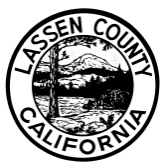 Office of Assessor   NICK CEAGLIO, Assessor Courthouse107 S. Roop St                                                                                                                                                                                                                          assessorsoffice@co.lassen.ca.us                                                                                                                                                                                                                                      PHONE (530) 251-8241FAX (530) 251-8245ADDITION OF CHARGEOrdinance No.Lassen County Service Area #1 APN: _____________________________NAME: ______________________________________________________ADDRESS: ___________________________________________________I am removing my Exemption Claim for Lassen County Service Area #1.I understand that I will receive the fee on my tax bill._______________________________        __________Signature of property owner                         Date